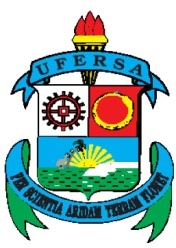 MINISTÉRIO DA EDUCAÇÃOUNIVERSIDADE FEDERAL RURAL DO SEMI-ÁRIDO – UFERSAPRÓ-REITORIA DE PESQUISA E PÓS-GRADUAÇÃO – PROPPGNÚCLEO DE INOVAÇÃO TECNOLÓGICA – NITAv. Francisco Mota, 572 – C. Postal 137 – Bairro Pres. Costa e Silva – Mossoró/RN – CEP: 59.625-900 – Tel.:(84) 3317-8312 – E-mail: nit@ufersa.edu.br ou proppg@ufersa.edu.brEdital PROPPG 38/2019 – Programa Institucional de Apoio à Inovação – PROINOVA.Anexo IFormulário de pontuação do currículo do proponenteTabela 1Tabela 2Tabela 3 Tabela 4Professor/a ou Pesquisador/aGrupo de PesquisaGrande Área de Avaliação(1)Área de Avaliação(2)CentroDepartamentoBolsa Produtividade em Desenvolvimento Tecnológico e Extensão Inovadora (DT) e, ou Produtividade em Pesquisa (PQ) em vigência do CNPq :  1A - 150 pontos, 1B - 140 pontos, 1C - 130 pontos, 1D - 120 pontos e  2 - 110 pontos.Currículo LattesCurrículo LattesCurrículo Lattes2016-2019SubtotalArtigos publicados em periódicos científicos indexados no Qualis (deverá ser utilizado o maior Qualis disponível no sítio eletrônico da CAPES).Sem limite de pontuação.A1 (30 pontos cada)A1 (30 pontos cada)Artigos publicados em periódicos científicos indexados no Qualis (deverá ser utilizado o maior Qualis disponível no sítio eletrônico da CAPES).Sem limite de pontuação.A2 (25 pontos cada)A2 (25 pontos cada)Artigos publicados em periódicos científicos indexados no Qualis (deverá ser utilizado o maior Qualis disponível no sítio eletrônico da CAPES).Sem limite de pontuação.B1 (20 pontos cada)B1 (20 pontos cada)Artigos publicados em periódicos científicos indexados no Qualis (deverá ser utilizado o maior Qualis disponível no sítio eletrônico da CAPES).Sem limite de pontuação.B2 (15 pontos cada)B2 (15 pontos cada)Artigos publicados em periódicos científicos indexados no Qualis (deverá ser utilizado o maior Qualis disponível no sítio eletrônico da CAPES).Sem limite de pontuação.B3 (10 pontos cada)B3 (10 pontos cada)Artigos publicados em periódicos científicos indexados no Qualis (deverá ser utilizado o maior Qualis disponível no sítio eletrônico da CAPES).Sem limite de pontuação.B4 (5 pontos cada)B4 (5 pontos cada)Artigo completo, resumo, nota, comunicação científica em periódico Qualis.Item limitado a 10 pontos no total. B5 (2 pontos cada)B5 (2 pontos cada)Artigo completo, resumo, nota, comunicação científica em periódico Qualis.Item limitado a 10 pontos no total. C, não indexado ou em revista de divulgação científica / tecnológica (1 ponto cada)C, não indexado ou em revista de divulgação científica / tecnológica (1 ponto cada)Trabalhos completos publicados em anais de eventos científicos ou resumos expandidos.Item limitado a 30 pontos no total. Internacionais (5 pontos cada)Internacionais (5 pontos cada)Trabalhos completos publicados em anais de eventos científicos ou resumos expandidos.Item limitado a 30 pontos no total. Nacionais (2 pontos cada)Nacionais (2 pontos cada)Trabalhos completos publicados em anais de eventos científicos ou resumos expandidos.Item limitado a 30 pontos no total. Eventos locais ou Resumos publicados em anais de eventos nacionais ou internacionais (1 ponto cada)Eventos locais ou Resumos publicados em anais de eventos nacionais ou internacionais (1 ponto cada)Livro publicado, científico. Tecnológico ou didático, com ISBN. Item limitado a 60 pontos no total. OBS.: É obrigatório anexar cópia das partes do livro comprovando autoria, editora, ISBN,etc. O formato para envio deste formulário deve ser PDF.  Livro publicado, científico. Tecnológico ou didático, com ISBN. Item limitado a 60 pontos no total. OBS.: É obrigatório anexar cópia das partes do livro comprovando autoria, editora, ISBN,etc. O formato para envio deste formulário deve ser PDF.  30 pontos cadaCapítulo de livro publicado, com ISBN.Item limitado a 20 pontos no total. OBS.: É obrigatório anexar cópia das partes do livro comprovando autoria, editora, ISBN,etc. O formato para envio deste formulário deve ser PDF. Não será aceito artigo de evento publicado em Proceedings,  como capítulo de livro.Capítulo de livro publicado, com ISBN.Item limitado a 20 pontos no total. OBS.: É obrigatório anexar cópia das partes do livro comprovando autoria, editora, ISBN,etc. O formato para envio deste formulário deve ser PDF. Não será aceito artigo de evento publicado em Proceedings,  como capítulo de livro.05 pontos cadaTransferência tecnológica (300 pontos cada).Transferência tecnológica (300 pontos cada).Transferência tecnológica (300 pontos cada).Patente  Concedido: 200 pontos/cada; Depositado: 150 pontos/cada.Patente  Concedido: 200 pontos/cada; Depositado: 150 pontos/cada.Patente  Concedido: 200 pontos/cada; Depositado: 150 pontos/cada.Registro de softwareConcedido: 120 pontos/cada; Depositado: 100 pontos/cada.Registro de softwareConcedido: 120 pontos/cada; Depositado: 100 pontos/cada.Registro de softwareConcedido: 120 pontos/cada; Depositado: 100 pontos/cada.Desenho IndustrialConcedido: 120 pontos/cada; Depositado: 100 pontos/cada.Desenho IndustrialConcedido: 120 pontos/cada; Depositado: 100 pontos/cada.Desenho IndustrialConcedido: 120 pontos/cada; Depositado: 100 pontos/cada.CultivarConcedido: 120 pontos/cada; Depositado: 100 pontos/cada.CultivarConcedido: 120 pontos/cada; Depositado: 100 pontos/cada.CultivarConcedido: 120 pontos/cada; Depositado: 100 pontos/cada.TotalTotalTotalParticipação em Programa de Pós-Graduação Stricto Senso da UFERSAParticipação em Programa de Pós-Graduação Stricto Senso da UFERSAParticipação em Programa de Pós-Graduação Stricto Senso da UFERSAParticipação em Programa de Pós-Graduação Stricto Senso da UFERSAParticipação em Programa de Pós-Graduação Stricto Senso da UFERSA1Participação em programa de pós-graduação da UFERSA (conforme relatório fornecido pelos diretores de pesquisa e pós-graduação da UFERSA) Professor permanente6 pontos1Participação em programa de pós-graduação da UFERSA (conforme relatório fornecido pelos diretores de pesquisa e pós-graduação da UFERSA) Professor colaborador3 pontosTotal (limitado a 12 pontos)Total (limitado a 12 pontos)Total (limitado a 12 pontos)Total (limitado a 12 pontos)Coordenar projeto de pesquisa financiado e vigente (30 pts por projeto),OBS.: É obrigatório anexar comprovante de cadastro no SIGAA de projetos aprovados. O formato para envio deste formulário deve ser PDF.Coordenar projeto de extensão aprovado e vigente, financiado por órgão de fomento externo a UFERSA (30 pts por projeto),OBS.: É obrigatório anexar comprovante de cadastro no SIGAA de projetos aprovados. O formato para envio deste formulário deve ser PDF.Total (limitado a 60 pontos)Resultados da Tabela 1 + Tabela 2 + Tabela 3 + Tabela 4TOTAL GERAL